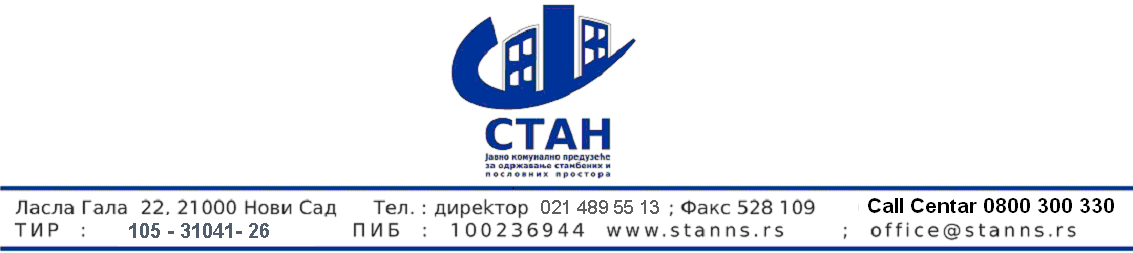 КОНКУРСНА  ДОКУМЕНТАЦИЈАЕлектрична енергијаJавна набавка мале вредности бр. 14/2020САДРЖАЈ КОНКУРСНЕ ДОКУМЕНТАЦИЈЕ- Позив за подношење понуда- Oпшти подаци о набавци-Упутство понуђачима како да саставе понуду-Испуњеност услова из члана 75.и 76. Закона и упутство како се доказује   испуњеност услова-Образац понуде са спецификацијом- Подаци о понуђачу-Подаци о подизвођачу-Подаци о заједничкој понуди-Образац структуре цене- Образац трошкова припреме понуде-Изјава о независној понуди-Модел уговораНа основу члана 60. Закона о јавним набавкама ( Службени гласник РС" број 124/2012,14/2015,68/2015) Јавно комунално предузеће за одржавање стамбених и пословних простора „СТАН“ЈКП ''СТАН''Нови Сад, Ласла Гала 22	http://www.stanns.rs/упућујеПОЗИВЗа подношење понуда  у поступку јавне набавке мале вредностиброј 14/2020Предмет јавне набавке добара: електрична енергијаOзнака у општем речнику набавке  под шифром 09310000Јавна набавка спроводи се у поступку јавне набавке мале вредностиПраво учешћа у поступку имају сва заинтересована правна и физичка лица која испуњавају обавезне и додатне  услове у складу са чланом 75. и 76 Закона о јавним набавкама (''Службени гласник РС'' број 124/2012,14/2015,68/2015). Испуњеност обавезних услова у складу са чланом 75 Закона о јавним набавкама, понуђачи доказују  достављањем изјаве у  складу са чланом 77 Закона о јавним набавкама. Испуњеност додатних услова из  члана 76 Закона о јавним набавкама понуђачи доказују достављањем доказа у  складу са чланом 77 закона о јавним набавкама.Конкурсна документација се може преузети лично радним даном од 08,00 – 14,00 часова у просторијама ЈКП ''СТАН'' Нови Сад, Ласла Гала 22, 2. спрат, служба јавних набавки, путем е-маil zrankovic@stanns.rs или преко интернет стране наручиоца http://www.stanns.rs/ као и са портала јавних набавки. Рок за преузимање конкурсне документације  тече од дана објављивања позива  на порталу јавних набавки и траје закључно са даном одређеним за доставу понуда.Рок за подношење понуда тече од дана објављивања позива на порталу јавних набавки. Благовременим ће се сматрати све понуде које стигну на адресу Наручиоца најкасније последњег дана наведеног рока 08.06. 2020.до 12 часова. Уколико рок истиче на дан који је нерадан , као последњи дан наведеног рока ће се сматрати први наредни радни дан  до 12 часова. Понуде се подносе у запечаћеној коверти са назнаком НЕ ОТВАРАТИ -  Понуда за  јавну набавку електричне енергије ,   број  14/2020  на адресу ЈКП „СТАН“ Нови Сад  Ласла Гала 22. На полеђини коверте обавезно назначити име понуђача адресу и телефон, име контакт особе.Благовремено приспеле понуде ће бити комисијски отворене на дан истека рока за подношење понуда у 12 часова и 15 минута. У поступку отварања понуда могу учествовати  овлашћени представници понуђача уз предају Комисији овлашћења за учешће у поступку отварања понуда. Отварање понуда обавиће се у просторијама ЈКП ''СТАН'' Нови Сад, Ласла Гала 22, Нови Сад. Понуђачи неће бити накнадно позивани.Неблаговремено поднете понуде Комисија за јавну набавку Наручиоца ће, по окончању поступка отварања понуда, вратити неотворене понуђачу са назнаком да су поднете неблаговремено. Јавна набавка није  обликована по партијама. Понуда са варијантама није дозвољена. Понуђач је у обавези да у понуди наведе да ли ће извршење набавке делимично поверити подизвођачу и износу  процента који не може бити већи од 50% од укупног износа понуде. Рок за доношење одлуке о додели уговора је до 10 дана од јавног отварања понуда. Наручилац може обуставити поступак јавне набавке у складу са чланом 109. Закона о јавним набавкама. Критеријум за оцењивање понуда је: најниже понуђена цена Сва додатна објашњења и информације у вези са овим позивом могу се добити  на е-mail zrankovic@stanns.rs  Контакт особа: Ранковић Зоран.	                                                                                                        КОМИСИЈА 	ЈКП „СТАН“ Нови СадOПШТИ ПОДАЦИ О ЈАВНОЈ НАБАВЦИ- Наручилац:  ЈКП "СТАН" Нови Сад, Ласла Гала 22- Врста поступка:  Јавна набавка мале вредности- Предмет јавне набавке:   електрична енергија-Поступак се спроводи ради закључења уговора о јавној набавци- Лице за контакт:  Ранковић Зоран   е-mail zrankovic@stanns.rs- Опис предмета јавне набавке: набавка електричне енергије садржанеу општем речнику набавке под бројем 09310000УПУТСТВО ПОНУЂАЧИМА КАКО ДА САЧИНЕ ПОНУДУНАЧИН ПОДНОШЕЊА ПОНУДЕПонуда се доставља у писаном облику, у једном примерку,непосредно или путем поште на обрасцу или у складу са обрасцем из Конкурсне документације и мора бити јасна и недвосмислена, читко попуњена - откуцана или написана необрисивим мастилом, оверена и потписана од стране овлашћеног лица понуђача.Понуђач подноси понуду у затвореној и запечаћеној коверти (оверена печатом на месту где је затворена), тако да се при отварању може проверити да ли је затворена онако како је предата. Понуђач који је самостално поднео понуду не може истовремено да учествује у заједничкој понуди или као подизвођач, нити исто лице може учествовати у више заједничких понуда.2.1.1  ОПОЗИВ ПОНУДЕ, ИЗМЕНА ПОНУДЕ, ДОПУНА ПОНУДЕ	Понуђач може да измени, допуни или опозове своју достављену понуду, у писаном облику, најкасније до истека рока за подношење понуда.	Свако обавештење о изменама, допунама или опозиву понуде мора бити припремљено, означено и достављено у складу са условима из конкурсне документације са ознаком на коверти „ИЗМЕНА ПОНУДЕ“ или „ДОПУНА ПОНУДЕ“ или „ОПОЗИВ ПОНУДЕ“ за јавну набавку мале вредности – јавна набавка електричне енергије, број 14/2020 – НЕ ОТВАРАТИ.		У случају повлачења тј. Опозива од стране понуђача већ достављене понуде, та понуда се неће разматрати већ се неотворена вратити понуђачу.	Понуда не може бити измењена, допуњена нити опозвана после истека рока за подношење понуде.2.2.  УПУТСТВО О НАЧИНУ ПОПУЊАВАЊА ОБРАЗАЦА	Понуда се саставља тако што понуђач уписује тражене податке у обрасце који су саставни део Конкурсне документације или обрасце који у потпуности и у свему одговарају обрасцима датим у Конкурсној документацији. Понуђач мора обрасце комплетно попунити и у истима не може наводити податке који су мимо прописане садржине датих образаца.Све обрасце у понуди потписује лице овлашћено за заступање понуђача и оверава печатом.Обрасци у конкурсној документацији морају бити исправно попуњени, потписани и оверени печатом.Пожељно је да сви документи поднети уз понуду буду повезани траком - спиралом у целини и запечаћени, тако да се не могу накнадно убацивати, одстрањивати или замењивати појединачни листови, односно прилози, а да се видно не оштете листови или печат. Понуде, са припадајућом документацијом достављају се у затвореној и запечаћеној коверти на адресу Наручиоца: ЈКП ''СТАН'' Нови Сад, Ласла Гала 22. Коверат мора имати ознаку: НЕ ОТВАРАТИ -  Понуда за  јавну набавку електричне енергије,  број  14/2020 на адресу ЈКП СТАН Нови Сад Ласла Гала 22. На полеђини коверте обавезно назначити име понуђача адресу и телефон, име контакт особе.Износи цена морају бити јасно написани и у себи морају садржати обрачунате све трошкове које ће понуђач имати приликом испоруке предметних добара, а свака евентуална измена исте, учињена приликом састављања понуде, мора бити парафирана од стране овлашћеног лица понуђача и оверена службеним печатом. 2.3. ПОДАЦИ О ЈЕЗИКУ НА КОЈЕМ ПОНУДА МОРА ДА БУДЕ САСТАВЉЕНАПонуда мора бити сачињена на српском  језику.2.4 ПОДАЦИ О ОБАВЕЗНОЈ САДРЖИНИ ПОНУДЕ	Понуда мора да садржи све елементе који су тражени у конкурсној документацији у Упутству понуђачима и накнадно послатим додатним објашењењима.	Понуда мора да садржи и све документе и доказе које је Наручилац тражио како би се утврдила испуњеност обавезних и додатних услова, оценила озбиљност понуде и квалитет понуде, односно установила квалификованост понуђача.	У року за подношење понуде понуђач може да измени, допуни или опозове своју понуду, на начин који је одређен за подношење понуде.2.5. ПАРТИЈЕПредметна јавна набавка  није обликована  по партијама.2.6. ОБАВЕШТЕЊЕ О МОГУЋНОСТИ ПОДНОШЕЊА ПОНУДЕ СА ВАРИЈАНТАМА:	Понуде са варијантама нису дозвољене.2.7. ИСПУЊЕНОСТ УСЛОВА ОД СТРАНЕ ПОДИЗВОЂАЧА	Понуђач је у обавези да у понуди наведе да ли ће извршење набавке делимично поверити подизвођачу и износу  процента који не може бити већи од 50% од укупног износа понуде.	Понуђач у потпуности одговара Наручиоцу за извршење уговорене набавке, без обзира на број подизвођача.	Понуђач је дужан да Наручиоцу, на његов захтев, омогући приступ код подизвођача ради утврђивања испуњености услова.	Испуњеност обавезних услова у складу са чланом 75 .став 1 тачка 1. до 4.  Закона о јавним набавкама за подизвођача се доказује путем изјаве коју доставља у складу са чланом 77. Закона о јавним набавкама.Услови које мора да испуни подизвођач:Понуђач је дужан да за подизвођаче достави доказе-изјава о испуњености услова из члана 75.став 1. тачка од 1-4 Закона о јавним набавкама на начин одређен чланом 77. Закона о јавним набавкама и конкурсном документацијом . Подизвођач прилаже Доказ о испуњености услова  из члана 75 став 1 тачка 5 Закона о јавним набавкама за део набавке који ће извршити преко подизвођача а за који је предвиђена дозвола надлежног органа. Додатни услов из члана 76  Закона о јавним набавкама Финансијски и  пословни капацитет – испуњавају појединачно  и понуђач и подизвођач.Уколико понуђач наступа са подизвођачем, све обрасце у понуди попуњава, потписије и оверава понуђач, док понуђач и подизвођач заједно попуњавају, потписују и печатом оверавају образац Подаци о подизвођачу и Образац за оцену испуњености услова из члана 77. Закона о јавним набавкама .2.8. ЗАЈЕДНИЧКА ПОНУДАУ случају да група понуђача поднеси заједничку понуду, за сваког од понуђача у оквиру групе понуђача која подноси заједничку понуду, испуњеност обавезних услова из члана 75. став 1 . тачка 1 - 4 Закона о јавним набавкама   доказује достављањем доказа-изјаве из члана 77 Закона о јавним набавкама. Испуњеност додатних услова –  финансијски и пословни капацитет испуњавају појединачно сви понуђачи који учествују у заједничкој понуди.Услов из члана 75. став.1 тачка 5. овог закона дужан је да испуни понуђач из групе понуђача коме је поверено извршење дела набавке за који је неопходна испуњеност тог услова.	 Саставни део заједничке понуде је споразум којим се понуђачи из групе међусобно и према наручиоцу обавезују на извршење јавне набавке а која садржи: 1. Податке о члану групе који ће бити носилац посла, односно ко ће поднети понуду и који ће заступати групу понуђача пред наручиоцем и 2. Опис послова сваког од понуђача из групе понуђача у извршењу уговора		Понуђачи из групе понуђача одговарају Наручиоцу неограничено солидарно.Образац за оцену испуњености услова из члана 75. и 76. Закона о јавним набавкама  и образац Подаци о понуђачима у заједничкој понуди, попуњава, потписује и оверава сваки члан групе понуђача, за себе.2.9. ЗАХТЕВИ ОД ЗНАЧАЈА ЗА ИСПРАВНОСТ ПОНУДЕ Наручилац неће прихватити непрецизно одређене рокове као што су нпр. одмах, по договору, од - до, и сл. У случају да понуђач непрецизно одреди рокове, понуда ће се сматрати неисправном.  рок важења понуде  не може бити краћи од 30 дана од дана отварања понуда. У случају да понуђач наведе краћи рок важења понуде, понуда ће бити одбијена као неисправнапонуђач је у обавези да приложи све тражене доказе. У супротном понуда ће се сматрати неисправномУколико понуђач у обрасцу понуде уместо цифарски исказаних цена унесе нула његова понуда ће се сматрати неисправном. 2.10.  ЦЕНАЦене у понуди се исказују у динарима. Јединичне цене су  фиксне и не могу се мењати ни по ком основу, осим у случају промена произвођачке цене.Цена у понуди се даје  без ПДВ-а и са ПДВ-ом2.10.1 НАЧИН И УСЛОВИ ПЛАЋАЊА	 Плаћање уговорене вредности  Наручилац ће извршити до 25-ог у текућем месецу за претходни месец на основу достављеног рачуна.Ако је у понуди исказана неуобичајено ниска цена, наручилац ће поступити у складу са чланом 92. Закона о јавним набавкама.2.11. ПОДАЦИ О ВРСТИ СРЕДСТВА ФИНАНСИЈСКОГ ОБЕЗБЕЂЕЊА, НАЧИНУ ПОДНОШЕЊА, ВИСИНИ И РОКОВИМА ФИНАНСИЈСКОГ ОБЕЗБЕЂЕЊА ЗА КОЈЕ СЕ НАРУЧИЛАЦ ОПРЕДЕЛИО	Понуђач је обавезан да уз понуду достави:	1)  -Средство финансијског обезбеђења за озбиљност понуде, у виду регистроване бланко соло менице ( са потврдом о регистрацији менице) са меничним овлашћењем  на износ од 10%  од укупне понуђене цене без ПДВ-а . Менично овлашћење на наведени износ важи најмање колико и рок важења  понуде.	2)  - Изјава понуђача да ће уколико буде изабран, приликом закључења уговора, Наручиоцу доставити средство финансијског обезбеђења за добро извршење посла у виду регистроване  бланко соло менице ( са потврдом о регистрацији менице)  са меничним овлашћењем на износ од 10%  од укупне вредности уговора.  Менично овлашћење на наведени износ важи најмање три дана дуже од истека рока за коначно извршење посла.Понуђачи су обавезни да уз понуду доставе Копију картона са депонованим потписима.2.12. ОБАВЕШТЕЊЕ О НАЧИНУ ОЗНАЧАВАЊА ПОВЕРЉИВИХ ПОДАТАКА У ПОНУДИ ПОНУЂАЧА	Подаци које понуђач оправдано означи као поверљиве биће коришћени само за намене овог позива и неће бити доступни ником изван круга лица која буду укључена у поступак јавне набавке. Ови подаци неће бити објављени приликом отварања понуда, нити у наставку поступка или касније.	Као поверљива понуђач може означити документа која садрже личне податке које не садржи ниједан јавни регистар или који на други начин нису доступни, као и пословне податке који су прописима означени као поверљиви. 	Наручилац ће као поверљива третирати она документа која у десном горњем углу великим словима имају исписано "ПОВЕРЉИВО", а испод тога потпис лица које је потписало понуду. Ако се поверљивим сматра само поједини податак у документу, поверљиви део мора бити подвучен црвено, а у истом реду уз десну ивицу мора бити исписано "ПОВЕРЉИВО". Наручилац не одговара за поверљивост података који нису означени на горе наведени начин.	Ако се као поверљиви означе подаци који не одговарају горе наведеним условима, Наручилац ће позвати понуђача да уклони ознаку поверљивости. Понуђач ће то учинити тако што ће његов представник изнад ознаке поверљивости написати "ОПОЗИВ", уписати датум и време и потписати се.	Ако понуђач у року који одреди Наручилац не опозове поверљивост докумената, Наручилац ће одбити понуду у целини.Наручилац је дужан да чува као пословну тајну имена понуђача и поднете понуде до истека рока за отварање понуда.		Неће се сматрати поверљивим цена и остали подаци из понуде који су од значаја за примену елемената критеријума и рангирање понуде.2.13.  ДОДАТНЕ ИНФОРМАЦИЈЕ И ПОЈАШЊЕЊАЗаинтересовано лице може, у писаном (на адресу Наручиоца ЈКП ''СТАН'' Нови Сад, Ласла Гала 22 ) или електронском облику (на e-mail: zrankovic@stanns.rs) тражити „Додатне информације/појашњења од Комисије за јавну набавку електричне енергије (редни број: 14/2020)“ у вези  конкурсне документације и припремања понуде при чему може да укаже наручиоцу и на евентуално  уочене недостатке и неправилности у конкурсној документацији најкасније пет дана пре истека рока за подношење понуде. Наручилац је дужан да у року од три дана од дана пријема захтева из претходног става, одговор објави на порталу јавних набавки и на својој интернет страници.  Ако Наручилац у року предвиђеном за подношење понуда измени или допуни Конкурсну документацију, дужан је без одлагања измене или допуне објави на порталу јавних набавки и на својој интернет страници.Ако Наручилац измени или допуни конкурсну документацију осам или мање дана пре истека рока за подношење понуда, дужан је да продужи рок за подношење понуда и објави обавештење о продужењу рока за подношење понуда на порталу јавних набавки и интернет страни наручиоца.По истеку рока предвиђеног за подношење понуда наручилац не може да мења нити допуњује конкурнсу документацију.	Тражење додатних информација и појашњења телефоном није дозвољено.2.14. РОК ВАЖЕЊА ПОНУДЕ	Рок важења понуде  не може бити краћи од 30 дана од дана отварања понуда. У случају да понуђач наведе краћи рок важења понуде, понуда ће бити одбијена као неисправна. 	Наручилац може, у случају истека рока важења понуде, у писаном облику да затражи од понуђача продужење рока важења понуде. 	Понуђач који прихвати захтев за продужење рока важења понуде не може мењати понуду. 2.15.  ДОДАТНА ОБЈАШЊЕЊА, КОНТРОЛА  И  ДОПУШТЕНЕ ИСПРАВКЕ	Наручилац може, после отварања понуде, да у писменом облику захтева од понуђача додатна објашњења која ће помоћи при прегледу, вредновању и упоређивању понуда, а може и да врши контролу (увид) код понуђача, односно његовог подизвођача (члан 93. Закона о јавним набавкама). 	Наручилац може, уз сагласност понуђача, да изврши исправке рачунских грешака уочених приликом разматрања понуде по окончаном поступку отварања понуда.	У случају разлике између јединичне и укупне цене меродавна је јединична цена.		Ако се понуђач не сагласи са исправком рачунских грешака, наручилац ће његову понуду одбити као неприхватљиву.2.16.  КРИТЕРИЈУМА ЗА ОЦЕНУ ПОНУДАОдлука о избору најповољније понуде биће донета применом критеријума најнижа понуђена цена .2.17. УСЛОВИ  И РОК У КОМЕ ЋЕ ПОНУЂАЧ ЧИЈА ЈЕ ПОНУДА ИЗАБРАНА КАО НАЈПОВОЉНИЈА ПРИСТУПИТИ ЗАКЉУЧЕЊУ УГОВОРАУговор о јавној набавци добара ће бити закључен по истеку рока за подношење захтева за заштиту права на основу члана 112. Став 1 ЗЈН. осим у посебним случајевима који су регулисани чланом 112 став 2 ЗЈН.	Наручилац је дужан да уговор о јавној набавци достави понуђачу којем је уговор додељен у року од 8 дана од дана истека рока за подношење захтева за заштиту права.	Ако наручилац не достави потписан уговор понуђачу у складу са роком из претходног става, понуђач није дужан да потпише уговор што се неће сматрати одустајањем од понуде и не може због тога сносити било какве последице осим ако је поднет балговремен захтев за заштиту права.	Ако понуђач којем је додељен уговор одбије да закључи уговор о јавној набавци, наручилац може да закључи уговор са првим следећим најповољнијим понуђачем.Обавештење о закљученом уговору о јавној набавци, Наручилац ће  објавити на порталу јавних набавки у року од 5 дана од дана закључења уговора.2.18. Понуђач је дужан да при састављању понуде наведе да је поштовао обавезе које произилазе из важећих прописа о заштити на раду, запошљавању и условима рада , заштити животне средине 2.19. Накнаду за коришћење патената, као и одговорност за повреду заштићених права интелектуалне својине трећих лица сноси понуђач.2.20.  НЕГАТИВНЕ РЕФЕРЕНЦЕ 	Наручилац може одбити понуду уколико поседује доказе наведене у члану 82.  Закона о јавним набавкама који су везани за негативне референце.2.21. ДВЕ ИЛИ ВИШЕ ПОНУДА СА ЈЕДНАКОМ ЦЕНОМ	Уколико након извршеног разматрања понуда , две или више понуда имају једнаке цене, као најповољнија понуда, у смислу члана 84. став 4. Закона о јавним набавкама, ће бити изабрана она понуда која има дужи рок важења понуде.2.23. ЗАХТЕВ ЗА ЗАШТИТУ ПРАВА	Захтев за заштиту права може се поднети у складу са Законом о јавним набавкама и у роковима предвиђеним овим законом.	Захтев за заштиту права подноси се наручиоцу, а копија се истовремено доставља Републичкој комисији.		Захтев за заштиту права може се поднети у току целог поступка јавне набавке, против сваке радње наручиоца, у роковима садржаним у члану 149 ЗЈН.	Садржина захтева за заштиту права садржиНазив и адресу подносиоца захтева и лице за контактНазив и адресу наручиоцаПодатке о јавној набавци која је предмет захтева, односно о одлуци наручиоцаПовреде прописа којима се уређује поступак јавне набавкеЧињенице и доказе којима се поврде доказујуПотврду о уплати таксе из члана 156. зјнПотпис подносиоца захтева		Ако поднети захтев за заштиту права не садржи све обавезне елементе наручилац ће такав захтев одбацити закључком.	Подносилац захтева за заштиту права је дужан да на рачун буџета Републике Србије (број рачуна: 840-30678845-06, шифра плаћања 153 или 253, позив на број 97 01-16, сврха уплате: захтев за заштиту права, прималац уплате: буџет Републике Србије) уплати таксу у износу од 60.000,00 динара ако се захтев за заштиту права подноси пре отварања понуда. У случају да се захтев за заштиту права подноси након отварања понуда подносилац захтева је дужан да уплати 60.000,00 динара таксе на рачун буџета Републике Србије.2.24. РАЗЛОЗИ ЗБОГ КОЈИХ ПОНУДА МОЖЕ БИТИ ОДБИЈЕНА	Понуда ће бити одбијена ако је неблаговремена,  неодговарајућа и неприхватљива, ако садржи неистините податке, или ако не одговара свим обавезним захтевима из конкурсне документације.1) Неблаговремена понуда је понуда која није примљена од стране Наручиоца у року одређеном у позиву за подношење понуда.	2)Неодговарајућа понуда је понуда која је благовремена,  и за коју је утврђено да не испуњава све техничке спецификације.          3)Неприхватљива понуда је понуда која је благовремена, којa има битне недостатке, која је  неодговарајућа, која ограничава,  условљава права наручиоца или обавезе понуђача и која прелази износ процењене вредности конкретне јавне набавке.2.25.  ОБУСТАВЉАЊЕ ПОСТУПКА ЈАВНЕ НАБАВКЕ	Наручилац доноси одлуку о обустави поступка јавне набавке уколико нису испуњени услови за доделу уговора  из члана 107. став 1. Закона о јавним набавкама, односно ако није прибавио најмање једну благовремену  одговарајућу и прихватљиву понуду.	Наручилац може да обустави поступак јавне набавке из објективних и доказивих разлога, који се нису могли предвидети у време покретања поступка и који онемогућавају да се започети поступак оконча, односно услед којих је престала потреба наручиоца за предметном набавком због чега се неће понављати у току исте буџетске године односно у наредних 6 месеци	Обавештење о обустави поступка јавне набавке Наручилац ће ради објављивања доставити  на Порталу јавних набавки у року од 5 дана од дана коначности Одлуке о обустави поступка.УСЛОВИ ЗА УЧЕШЋЕ ИЗ ЧЛАНА 75. и 76. ЗАКОНА О ЈАВНИМ НАБАВКАМА И УПУТСТВО КАКО СЕ ДОКАЗУЈЕ ИСПУЊЕНОСТ ТИХ УСЛОВА Понуђач мора испуњавати следеће обавезне услове за учешће у предметном поступку јавне набавке и то:1.- да је регистрован код надлежног органа, односно уписан у одговарајући регистар2.- да он и његов законски заступник није осуђиван за неко од кривичних дела као члан организоване криминалне групе, да није осуђиван за кривична дела против привреде, кривична дела против животне средине, кривично дело примања или давања мита, кривично дело преваре3.- да је измирио доспеле порезе, доприносе и друге јавне дажбине у складу са прописима Републике Србије.4-да је понуђач при састављању своје понуде поштовао обавезе који произилазе из важећих прописа заштите на раду, запошљавању и условима рада, заштити животне средине, као и да нема забрану обављања делатности која је на снази у време подношења понуде.5-да има важећу дозволу надлежног органа за обављање делатности која је предмет јавне набавке – Лиценцу за трговину електричном енергијом на тржишту електричне енергије издату од Агенције за енергетику и потврду агенције да је та лиценца важећа ( члан 75. Став 1 тачка 5 ЗЈН)Као доказ испуњености обавезних услова за учешће понуђач у понуди подноси Изјаву којом исти под пуном материјалном и кривичном одговорношћу потврђује да испуњава обавезне услове за учешће у поступку јавне набавке, а у складу са чланом 77. став 4. Закона осим услова под тачком 5 везан за члан 75 став 1 тачка 5 ЗЈН.Испуњеност обавезног услова из члана 75. Став 1 тачка 5 ЗЈН доказује достављањем лиценце за трговину електричном енергијом на тржишту електричне енергије издату од Агенције за енергетику и потврдом агенције да је та лиценца важећа.Понуђач у понуди подноси Изјаву у складу са Обрасцем датим у  конкурсној документацији. Ова изјава се подноси, односно исту даје и сваки члан групе понуђача, као и подизвођач, у своје име.    Додатни услови за учешће у предметном поступку јавне набавке у складу са чланом 76. Закона о јавним набавкама  Да понуђач располаже неопходним финансијским капацитетом и то: Да  у последњих 12 месеци пре дана објављивања позива за подношење понуда на порталу јавних набавки није имао блокаду пословних рачуна дуже од 10 дана укупно за  тражени период    – Доказ - Потврда о подацима о ликвидности издата од стране Народне банке Србије – Одсек принудна наплата, за период од претходних 12 месеци пре дана објављивања позиваДа располаже неопходним пословним капацитетом – Понуђач мора бити активан учесник на тржишту електричне енергије, односно да је у било ком периоду у претходне две године (2018,2019 год) обавио минимално једну трансакцију, што се доказује достављањем потврде  ( уверењем) оператера преносног система.                - Доказ- Потврда (уверење) оператера преносног система.Услови које мора да испуни сваки подизвођач, односно члан групе понуђача: Сваки подизвођач мора да испуњава услове из члана 75. став 1. тачка 1), 2)   4) Закона, што доказује достављањем Изјаве наведене у конкурсној документацији.Доказ о испуњености услова из члана 75. став 1. тачка 5 Закона понуђач доставља и за подизвођача за део набавке који ће извршити преко подизвођача, у случају када је исти захтеван у конкурсној документацији. Додатни услови –  Финансијски и пословни капацитет испуњавају и понуђач и подизвођач појединачно.Сваки понуђач из групе понуђача која подноси заједничку понуду мора да испуњава услове из члана 75. став 1. тачка 1), 2)  4) Закона, што доказује достављањем Изјаве наведене у конкурсној документацији. Услов из члана 75. став 1. тачка 5 Закона дужан је да испуни понуђач из групе понуђача којем је поверено извршење дела набавке за који је неопходна испуњеност тог услова, а доказ наведеног се доставља у понуди када је исти захтеван конкурсном документацијом.Додатни услови – Финансијски и  пословни капацитет испуњава сваки понуђач појединачно. Испуњеност услова из члана 75. став 2. Закона Наручилац од понуђача захтева да при састављању својих понуда изричито наведу да су поштовали обавезе које произлазе из важећих прописа о заштити на раду, запошљавању и условима рада, заштити животне средине, као и да нема забрану обављања делатности која је на снази у време подношења понуде. У вези са овим условом понуђач у понуди подноси Изјаву која се налази у  конкурсној документацији. Ова изјава се подноси, односно исту даје и сваки члан групе понуђача, односно подизвођач, у своје име. Начин достављања доказа о  испуњености обавезних услова по позиву Наручиоца: Наручилац може пре доношења одлуке о додели уговора, захтевати од понуђача, чија је понуда на основу извештаја комисије за јавну набавку оцењена као најповољнија, да достави копију доказа о испуњености обавезних услова за учешће и то: Правно лице: 1.- извод из регистра Агенције за привредне регистре Републике Србије, односно извод из регистра надлежног Привредног суда2.- извод из казнене евиденције, односно уверење надлежног суда и надлежне полицијске управе Министарства унутрашњих послова да оно и његов законски заступник није осуђиван за неко од кривичних дела као члан организоване криминалне групе, да није осуђиван за неко од кривичних дела против привреде, кривична дела против заштите животне средине, кривично дело примања или давања мита, кривично дело преваре;  извод из казнене евиденције надлежног суда на чијем је подручју седиште домаћег правног лица, односно седиште представништва или огранка страног правног лица (УВЕРЕЊЕ ОСНОВНОГ СУДА које обухвата и податке из казнене евиденције за кривична дела која су у надлежности редовног кривичног одељења Вишег суда, на чијем подручју је седиште домаћег правног лица, односно седиште представништва или огранка страног правног лица; Уколико уверење основног суда не обухвата податке из казнене евиденције за кривична дела која су у надлежности редовног кривичног одељења Вишег суда, потребно је поред уверења Основног суда доставити и УВЕРЕЊЕ ВИШЕГ СУДА на чијем подручју је седиште домаћег правног лица, односно седиште представништва или огранка страног правног лица, којом се потврђује да понуђач /правно лице/ није осуђиван за кривична дела против привреде и кривично дело примања мита);  извод из казнене евиденције Посебног одељења (за организовани криминал) Вишег суда у Београду; С тим у вези на интернет страници Вишег суда у Београду објављено је обавештење http://www.bg.vi.sud.rs/lt/articles/o-visemsudu/obavestenje-ke-za-pravna-lica.html  уверење из казнене евиденције надлежне полицијске управе Министарства унутрашњих послова за законског/е заступника/е – захтев за издавање овог уверења може се поднети према месту рођења (сходно члану 2. став 1. тачка 1) Правилника о казненој евиденцији («Сл. лист СФРЈ», бр. 5/79) - орган надлежан за унутрашње послове општине на чијој територији је то лице рођено), али и према месту пребивалишта. Ако је више законских заступника за сваког se доставља уверење из казнене евиденције. (докази не старији од два месеца пре отварања понуда) 3.- уверења Пореске управе Министарства финансија да је измирио доспеле порезе и доприносе и уверења надлежне локалне самоуправе да је измирио обавезе по основу изворних локалних јавних прихода (докази не старији од два месеца пре отварања понуда)           Предузетник: 1) извода из регистра Агенције за привредне регистре, односно извода из одговарајућег регистра; 2) извода из казнене евиденције, односно уверења надлежне полицијске управе Министарства унутрашњих послова да није осуђиван за неко од кривичних дела као члан организоване криминалне групе, да није осуђиван за кривична дела против привреде, кривична дела против заштите животне средине, кривично дело примања или давања мита, кривично дело преваре; - уверење из казнене евиденције надлежне полицијске управе Министарства унутрашњих послова – захтев за издавање овог уверења може се поднети према месту рођења (сходно члану 2. став 1. тачка 1) Правилника о казненој евиденцији («Сл. лист СФРЈ», бр. 5/79) - орган надлежан за унутрашње послове општине на чијој територији је то лице рођено), али и према месту пребивалишта (доказ не старији од два месеца пре отварања понуда) 3) уверења Пореске управе Министарства финансија да је измирио доспеле порезе и доприносе и уверења надлежне управе локалне самоуправе да је измирио обавезе по основу изворних локалних јавних прихода; (докази не старији од два месеца пре отварања понуда) Ако понуђач у остављеном, примереном року који не може бити краћи од пет дана, не достави тражене доказе, Наручилац ће његову понуду одбити као неприхватљиву. Наручилац може, истовремено, затражити копију наведених доказа о испуњености обавезних услова за учешће и од свих осталих понуђача који су учествовали у предметном поступку јавне набавке. Поред наведеног, Наручилац може затражити да понуђач достави на увид оригинал или оверену копију свих или појединих доказа. Наручилац може користити одговарајуће доказе које има за понуђача из других поступака код Наручиоца. Наручилац неће одбити понуду као неприхватљиву, уколико не садржи доказ испуњености обавезног услова за учешће одређен конкурсном документацијом, ако понуђач наведе у понуди интернет страницу на којој су подаци који су тражени у оквиру услова јавно доступни. Уколико је доказ о испуњености услова електронски документ, понуђач доставља копију електронског документа у писаном облику, у складу са законом којим се уређује електронски документ. У случају сумње у истинитост достављених података у вези са условима, Наручилац задржава право провере на основу релевантних доказа. Уколико Наручилац утврди да је понуђач приказивао неистините податке или да су документа лажна, понуда тог понуђача ће бити одбијена. Понуђач је дужан да без одлагања у писаном облику обавести наручиоца о било којој промени у вези са испуњеношћу услова из поступка јавне набавке, која наступи до доношења одлуке, односно закључења уговора, односно током важења уговора о јавној набавци и да је документује на прописани начинИЗЈАВА О ИСПУЊАВАЊУ ОБАВЕЗНИХ   УСЛОВА ЗА УЧЕШЋЕ У ПОСТУПКУ ЈАВНЕ НАБАВКЕ МАЛЕ ВРЕДНОСТИНа основу члану 77.став 4. Закона о јавним набавкама(Службени гласник Републике Србије број 124/2012,14/2015, 68/2015))Под пуном моралном, материјалном и кривичном одговорношћу изјављујем да понуђач/подизвођач ________________________ испуњава све услове утврђене конкурсном документацијом за:Јавну набавку мале вредности број 14/2020 - Набавка електричне енергије ,  а који су предвиђени одредбом члана 75. Закона о јавним набавкама (Службени гласник Републике Србије број 124/2012,14/2015, 68/2015)И то да 	- Да је регистрован код надлежног органа, односно уписан у одговарајући регистар - члан 75 став 2 тачка 1- Да  понуђач и његов законски заступник нису осуђивани за неко од кривичних дела као чланови организоване криминалне групе,  да није осуђиван за кривична дела против привреде , кривична дела примања или давања мита  , кривично дело преваре-да  је  измирио доспеле порезе, доприносе и друге јавне дажбине у складу са прописима Републике Србије или стране државе када има седиште на њеној територији- Да  понуђач нема забрану обављања делатности која је на снази у време подношењапонуда као и да је  при састављању понуде поштовао обавезе које произилазе из важећих прописа о заштити на раду, запошљавању и условима рада, заштити  животне средине -да има важећу дозволу надлежног органа за обављање делатности која је предмет јавне набавке – Лиценцу за трговину електричном енергијом на тржишту електричне енергије издату од Агенције за енергетику и потврду агенције да је та лиценца важећа ( члан 75. Став 1 тачка 5 ЗЈН)Изјављујемо да ћемо уколико наручилац то затражи  , наручиоцу  доставити све  захтеване доказе прописана чланом 77. ЗЈН. у року од 5 дана од дана пријема писменог позива наручиоца.Ова изјава је саставни део конкурсне документацијеСви подизвођачи наведени у понуди морају да дају изјаву по овом обрасцу Сви понуђачи који учествују у заједничкој понуди морају да дају изјаву по овом обрасцу . Наручилац задржава право провере било ког елемента из ове изјаве            ОБРАСЦИ КОЈЕ ЈЕ ОБАВЕЗНО  ПРИЛОЖИТИ УЗ ПОНУДУНапомена: Понуђач уз понуду обавезно доставља доказе да испуњава обавезан услов из чл. 75 став 1 тачка 5, као и додатнe условe из члана 76 ЗЈН.Комисија задржава право провере достављене документације, уколико комисија утврди да је понуђач доставио неистините податке, биће искључен из даљег разматрањаОБРАЗАЦ  ПОНУДЕ за јавну набавку добара – Електрична енергија  (редни број: 14/2020)Назив понуђача: ____________________________Седиште понуђача: __________________________Адреса седишта понуђача: ____________________Матични број: _______________________________Шифра делатности: __________________________Порески идент. број (ПИБ): ___________________Телефон: __________________________________Име и презиме овлашћеног лица (потписник уговора): ____________________________                                                        Датум: __________________Дел. број: ___________________Достављамо Вам понуду за набавку добара Електрична енергија  (редни број: 14/2020)Спецификација У колонама јединична цена без ПДВ и јединична цена са ПДВ-ом нису урачунати трошкови приступа дистрибутивном систему електричне енергије и трошкови накнаде за подстицај повлашћених произвођача електричне енергије и пдв на те трошкове.Стварна количина испоручене електричне енергије путем уговора о јавној набавци може бити већа или мања од предвиђене оквирне количине, у зависности од потреба Наручиоца, уз ограничење да укупна плаћања без ПДВ не смеју прећи укупан износ уговорене вредности.Оквирне количине су дате ради вредновања понуда. Уговор ће се закључити на  износ процењене вредности јавне набавке.УКУПНА ВРЕДНОСТ ПОНУДЕ БЕЗ ПДВ-а:_____________________ динараУКУПНА ВРЕДНОСТ ПОНУДЕ СА ПДВ-ом _____________________ динараКомерцијални услови:Опција понуде: Најмање 30 дана______ од датума отварања понудаУслови плаћања:  Плаћање до двадесет петог  дана у текућем  месецу за претходни месец, на основу достављеног рачунаВреме испоруке: Од датума закључења Уговора за следећих дванаестмесеци (од 00:00h до 24:00h.)Место испоруке: Мерна места Наручиоца прикључена надистрибутивни систем у категорији потрошње наниском напону у свему према табели из обрасцапонуде.Напомена: Понуђач мора гарантовати непрекидност и уредностснабдевања за тражени период.Цена киловат часа  је фиксна и може се може мењати анексом уговорауколико дође до промене произвођачке цене.Такође, Анексом уговора се могу додати нова мерна места.6. НАЧИН ПОДНОШЕЊА ПОНУДЕ:  самосталноса подизвођачемгрупа понуђача (заједничка понуда)               (Напомена: понуђач заокружује опцију коју нуди)                                                                                                                               Понуђач                                                                                                                                  (назив)	--------------------------	                                                                                      (Име и презиме)П О Д А Ц И  О   П О Н У Ђ А Ч УНазив понуђача: ______________________________________Седиште понуђача: ____________________________________Адреса седишта понуђача: ______________________________Матични број: _________________________________________Шифра делатности: ____________________________________Порески идент. број (ПИБ): ______________________________Телефон: _____________________________________________Е-маил адреса: _________________________________________број рачуна и банка понуђача: ___________________________Име и презиме овлашћеног лица: _________________________                                                                                                                                     М.П.				                                     Потпис овлашћеног лица понуђача:                   								_______________________П О Д А Ц И   О   П О Д И З В О Ђ А Ч УНазив подизвођача: ______________________________________Седиште подизвођача: ____________________________________Адреса седишта подизвођача: ______________________________Матични број: _________________________________________Шифра делатности: ____________________________________Порески идент. број (ПИБ): ______________________________Телефон: _____________________________________________Образац се попуњава, оверава и потписује само уколико понуђач наступа са подизвођачем. ОБРАЗАЦ – ПОДАЦИ О ПОНУЂАЧИМА КОЈИ УЧЕСТВУЈУ У ПОДНОШЕЊУ ЗАЈЕДНИЧКЕ  ПОНУДЕОбразац попуњавају и потписују сви понуђачи уколико учествују у заједничкој понуди.Уколико у заједничкој понуди учествује више од три понуђача образац треба фотокопирати у довољном броју примерака. НАЗИВ ПОНУЂАЧА _________________________НАРУЧИЛАЦ: ЈКП ''СТАН'' НОВИ САД, Ласла Гала 22СЕДИШТЕ ПОНУЂАЧА ______________________АДРЕСА ПОНУЂАЧА ________________________БРОЈ _________________МЕСТО ________________ДАТУМ ________________	И З Ј А В АПонуђач ___________________________________________________ изјављује под кривичном и материјалном одговорношћу  да je дао  понуду за јавну набавку 14/2020– набавка  електричне енергије ,  независно, без договора са другим понуђачима или заинтересованим лицима        Датум:								      Потпис овлашћеног лица:_______________                               М.П.                            _____________________ОБРАЗАЦ ТРОШКОВА ПРИПРЕМЕ ПОНУДЕ ЗА ЈН 14/2020Напомена: Понуђач може да у оквиру понуде, попуњавањем овог обрасца,достави укупан износ и структуру трошкова припремања понуде.Трошкове припреме и подношења понуде сноси искључиво понуђач и не можетражити од наручиоца накнаду трошкова.Ако је поступак јавне набавке обустављен из разлога који су на страни наручиоца,наручилац је дужан да понуђачу надокнади трошкове израде узорка или модела,ако су израђени у складу са техничким спецификацијама наручиоца и трошковеприбављања средства обезбеђења, под условом да је понуђач тражио накнаду тихтрошкова у својој понуди.У случају да понуђач не попуни или не достави овај образац, понуда се нећесматрати неприхватљивом, али тада понуђач неће имати право на надокнадутрошкова, сходно претходном ставу.Mесто и датум                                         МП                          Потпис овлашћеног лица             _____________	_____________________М О Д Е Л    У Г О В О Р АО ЈАВНОЈ НАБАВЦИ ЕЛЕКТРИЧНЕ ЕНЕРГИЈЕ  Ред.број набавке мале вредности 14/2020Закључен у Новом Саду дана:_______2020. године, измеђуЈАВНОГ КОМУНАЛНОГ ПРЕДУЗЕЋА ''СТАН'' НОВИ САД, Ласла Гала 22 , Матични број предузећа: 08114854, ПИБ: 100236944, Текући рачун број: 105-31041-26 код Аик банке, које заступа  директор Иван Радојичић (у даљем тексту Купац), и____________________________________________________________________________________________________________________________ (у даљем тексту: Продавац)	чланови групе/подизвођачи	_____________________________________________________________________________________________________________________________________________________ПРЕДМЕТ УГОВОРАЧлан 1.Предмет овог уговора је набавка електричне енергије                                        Продавац продаје купцу електричну енергију према спецификацији у конкурсној документацијиПонуда Продавца заведена је код Купца под бројем_________од_________године. Понуда Купца је изабрана као најповољнија у поступку јавне набавке мале вредности Наручиоца ЈКП ''СТАН'' Нови Сад, редни број набавке 14/2020. Конкурсна документација спроведеног поступка саставни је део овог уговора.Члан 2.Уговор ће се закључити на  износ од 1.800.000,00 динара без пдв-а. Наведени износ  је процењена вредност предмета набавке у Плану јавне набавке Наручиоца за 2020. годину.  Купац задржава право да набавља електричну енергију у мањем износу од износа  процењене вредности јавне набавке.Цена киловат часа је фиксна и може се  мењати анексом уговора уколико дође до промене произвођачке цене. Такође, Анексом уговора се могу додати нова мерна места.У цену из става 1.овог члана нису урачунати трошкови приступа дистрибутивном систему електричне  енергије,трошкови накнаде за подстицај повлашћених потрошача.Трошкови приступа дистрибутивном систему електричне енергије ће се обрачунавати у складу са важећим Одлукама о цени приступа систему за дистрибуцију електричне енергије на дистрибутивном подручју Привредног друштва за дистрибуцију електричне енергије  а на које је прибављена сагласност Агенције за енергетику Републике Србије и које су објављене у Сл. Гласнику РС. Трошкови из наведених одлука ће бити саставни део рачуна за испоручену елелктричну енергију и примењиваће се на обрачунске величине за тарифне ставове за места примопредаја купца, добијене од оператора дистрибутивног система.Трошкови накнаде за подстицај повлашћених произвођача електричне енергије се обрачунавају као производ укупно измирене активне електричне енергије у обрачунском периоду изражене у kWh и висине накнаде за подстицај повлашћених произвођача електричне енергије , изражене у дин / kWh а која се примењује у складу са одлукама Владе Републике Србије.                                                                   Члан 3
Уговорне стране обавезу испоруке и продаје, односно преузимања електричне енергије извршиће према следећем: Врста продаје: стална и гарантована
Период испоруке: почев од дана закључења уговора у трајању од 12 месеци, од 00:00х до 24:00 х према централно - европском времену (цет)
Место испоруке: Сва обрачунска мерна места купца прикључена на дистрибутивни систем у категорији потрошње на ниском напону у складу са постојећим ознакама ЕД из Табеле у конкурсне документације.
Продавац се обавезује да врста и ниво квалитета испоручене електричне енергије буде у складу са Правилима о раду преносног система и изменама и допунама Правила о раду преносног система («Службени гласник РС» 3/2012).
Продавац се обавезује да испоручи електричну енергију у складу са Правилима о раду тржишта електричне енергије («Службени гласник РС 120/2012), Правилима о раду преносно система и изменама и допунама Правила о раду преносног система («Службени гласник РС 03/2012), Правилима о раду дистрибутивног система и Уредбом о условима испоруке електричне енергије, односно у складу са свим важећим законским и подзаконским прописима који регулишу испоруку електричне енергије.
                                                           Члан 4.
Места испоруке су постојећа обрачунска мерна места купца прикључена на дистрибутивни систем у категорији потрошње ниском напону у складу са ознакама ЕД из Табеле конкурсне документације.

Продавац је дужан да пре испоруке закључи:
- Уговор о приступу систему са оператором система за конзумна подручја
купца наведена у конкурсној документацији,
- Уговор којим преузима балансну одговорност за места примопредаје купца.
                                                                                                                 Члан 5.
Продавац ће првог дана у месецу који је радни дан за купца, на местима примопредаје (мерна места) извршити очитавање количине остваране потрошње електричне енергије за претходни месец.
У случају да уговорне стране нису сагласне око количине продате, односно преузете електричне енергије, као валидан податак користиће се податак оператора преносног система.
На основу документа о очитавању утрошка, продавац издаје купцу рачун за испоручену електричну енергију, који садржи исказану цену електричне енергије, обрачунски период као и исказану цену пружених посебно уговорених услуга, као и накнаде прописане законом, порезе и остале обавезе или информације из члана 144. Закона о енергетици.
Продавац рачун доставља поштом.
                                                            Члан 6.
Купац је дужан да плати рачун  до двадесет петог  дана у текућем  месецу за претходни месец, на основу достављеног рачуна
У случају да купац не плати рачун у року из става 1. овог члана, дужан је да продавцу, за период доцње плати и затезну камату прописану законом.
купац ће извршити плаћање на банкарски рачун продавца, по писменим инструкцијама назначеним на самом рачуну, са позивом на број рачуна који се плаћа.
Сматраће се да је купац измирио обавезу када продавцу уплати на рачун укупан износ цене за преузету електричну енергију.
                                                            Члан 7.
Продавац је дужан да на дан закључења уговора, а најкасније у року од 5 дана од дана
закључења уговора, достави купцу бланко соло меницу за добро извршење посла, у висини од 10 % од укупне вредности уговора без ПДВ-а, која мора бити безусловна, платива на први позив.
Бланцо соло меницу за добро извршење посла мора да важи најмање 3 дана дуже од дана када истиче рок за извршење уговорне обавезе.
Достављена бланцо соло меница мора да бити безусловна и платива на први позив.
Достављена бланцо соло меница не може да садржи додатне услове за исплату, краће рокове од оних које одреди купац, мањи износ од оног који одреди купац или промењену месну надлежност за решавање спорова.
                                                              Члан 8.Купац ће наплатити бланцо соло меницу за добро извршење посла у случају да продавац не испоручи електричну енергију под условима и на начин утврђен чланом 2. овог Уговора. Уговорне стране су сагласне да ће у случају настанка штете повредом одредби овог уговора, уговорна страна која је прозроковала штету, накнадити другој страни стварну штету, у складу са законом.
                                                                Члан 9.
Продавац  је дужан да купцу обезбеди резервно снабдевање у складу са чланом 145. И 146. Закона о енергетици («Службени гласник РС 57/2011») 33/36
                                                                Члан 10.
Виша сила ослобађа продавца обавезе да испоручи, а купца да преузме количине
електричне енергије, утврђене уговором за време његовог трајања.
Као виша сила, за продавца и за купца, сматрају се непредвидени природни догађаји, који имају значај елементарних непогода (поплаве, земљотреси, пожари и сл.), као и догађаји и околности који су настали после закључења овог уговора који онемогућавају извршење уговорних обавеза, а које уговорна страна није могла спречити, отклонити или избећи. Под таквим догађајима сматрају се и акти
надлежних државних органа и оператора преносног система донети у складу са правилима о раду преносног система, а у циљу обезбедивања сигурности електроенергетског система.
Уговорна страна која је погођена деловањем више силе обавезна је да обавести другу
уговорну страну у почетку и завршетку деловања више силе, као и да предузме потребне активности ради ублажавања последица више силе.
Као виша сила не сматра се наступање околности код продавца да понуђени и прихваћени пословни и технички капацитет из понуде продавца буде редукован, изван одредби претходних ставова овог члана уговора.
                                                            Члан 11.
Уговор се може раскинути споразумно, писменом сагласношћу уговорних страна и у
случајевима предвиденим Законом о облигационим односима Републике Србије.
У случају отказа уговора од стране продавца, Продавац је дужан да о томе претходно
писмено обавести купца у року не краћем од 45 дана.
                                                              Члан 12.
Уговорне стране су сагласне да ће сваки спор који настане у вези са овим уговором настојати да реше мирним путем у духу добре пословне сарадње.
У случају да се настали спор не може решити мирним путем, спорове из овог уговора решаваће надлежни суд у Новом Саду
                                                               Члан 13.
На сва питања која нису уређена овим уговором примењиваће се одредбе Закона о
облигационим односима и одредбе свих закона и подзаконских аката из области која је предмет овог уговора.
                                                                  Члан 14.
Овај уговор се сматра закљученим када га потпишу овлашћена лица уговорних страна и овере печатом.
Уговор се закључује за период од 12 месеци, рачунајући од дана закључивања уговора. 						    Члан 15.
Купац и продавац ће након потписивања уговора, именовати лица која ће бити овлашћена за размену информација и предузимања потребних активности за извршавање овог уговора.
                                                                   Члан 16.
Овај уговор је сачињен у 6 оригиналних примерака од којих купац задржава   3 примерка, а продавац 3 примерка.



 Потпис овлашћеног лица                                                       Потпис овлашћеног лица
             продавца                                                                                        купца ______________________	______________________                                                                                                     Укупно страница 36Потпис овлашћеног лица понуђача (члана групе понуђача)МППотпис овлашћеног лица подизвођачаМП1.Образац изјаве  o  испуњености услова из члана 75 Закона о јавним набавкама Исправно попуњен, потписан и оверен образац изјаве који се налази у конкурсној документацијидане2.Образац понуде са спецификацијомИсправно попуњен, потписан и оверен образац понуде са спецификацијом дане3.Модел уговорапопуњен у складу са понудом, оверен  и потписан дане4.Образац – Подаци о понуђачуисправно попуњен, потписан  оверен дане5.Образац – подаци о подизвођачуИсправно попуњен, потписан и оверен уколико понуђач наступа са подизвођачем дане6.Образац - подаци о понуђачима у заједничкој понудиИсправно попуњен, потписан и оверен уколико понуђачи наступају заједно при давању понудедане7.Средство финансијског обезбеђења за озбиљност понуде у виду бланко соло менице( са потврдом о регистрацији менице)  са меничним овлашћењем на износ од 10% од укупне понуђене цене без обрачунатог ПДВ-а  . Меница  мора бити регистрована код НБС. Рок важења средства финансијског обезбеђења за озбиљност понуде износи колико и рок важења понуде.исправно попуњени, потписани и печатом оверени меница и менично овлашћење са доказом о регистрацији код НБС дане8.Изјава понуђача , да ће уколико буде изабран као најповољнији  приликом закључења уговора Наручиоцу доставити средство финансијског обезбеђења за добро извршење посла у виду регистроване бланко соло менице( са потврдом о регистрацији менице)  са меничним овлашћењем на износ од 10% од укупне вредности уговора без обрачунатог ПДВ-а.  Менично овлашћење на наведени износ важи најмање три дана дуже од истека рока за коначно извршење посла доказ: попуњена  потписана и оверена сопствена изјава понуђача на меморандуму понуђача дане9.Изјава понуђача под моралном, материјалном и кривичном одговорношћу да је понуду дао независно , без договора са другим понуђачима или заинтересованим лицима доказ: Попуњена потписана и оверен образац изјаве који се налази у конкурсној документацији наручиоца дане10.Понуђач је у обавези доставити структуру цене   Испуњена спецификација  у обрасцу понуде представља структуру ценедане11.Понуђач ће доставити образац трошкова припреме понуда Попуњен оверен и потписан образац трошкова припреме понуда данеРед.бр.Адреса мерног места  ЕД бројБрој бројилаАнгажована снагаНапомена1.Нови Сад,Ласла Гала 22141043040810645639352.Нови Сад, М.Тапавице 30лок. 3141043041633682317,253.Нови Сад, М.Тапавице 30 лок 5141043042433692917,254.Нови Сад, Пушкинова 401410430394425300417,255.Нови Сад, М.Тапавице 32бб/III-114135360292078020270213,806.Нови Сад, М.Тапавице 32 бб/III-214135360372078020270313,80Ред.бр.Енергија Јединица      мере Оквирна количинаЈединична цена без пдв-аУкупна вредност без пдв-аЈединична цена са пдв-омУкупна вредност са пдв-ом1.Активна енергија – виша тарифаkWh160.0002.Активна енергија – нижа тарифа kWh60.000УКУПНА ВРЕДНОСТПотпис овлашћеног лица понуђача МППотпис овлашћеног лица подизвођачаМПР. БР.                      ПОНУЂАЧВрста посла коју ће обављати1.Назив понуђача, седиште понуђача______________________       МППотпис одговорног лица2.Назив понуђача, седиште понуђача______________________       МППотпис одговорног лица3.Назив понуђача, седиште понуђача______________________      МППотпис одговорног лицаOпис трошкова ИзносПрибављање захтеваних доказаПоштански трошковиОстали трошковиУКУПНО